BULLETIN DE SÉLECTION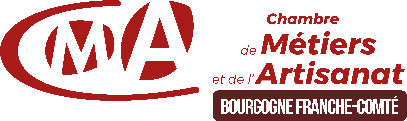 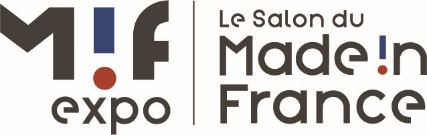 EXPOSANTRaison sociale : ……………………………………………………………………Marque sous laquelle vous souhaitez communiquer : ………………………………………………………………………………N° de SIRET : 	Adresse :	Code Postal :	 Ville :	Téléphone :	E-mail :	Site internet :	VOTRE ENTREPRISEEffectif : 	Type de produits :	Votre secteur d’activité : Le choix de ces catégories définira votre référencement sur le site internet et les autres supports de communication du salon Possédez-vous un ou des labels ?Indiquez-nous si l’une des caractéristiques suivantes s’applique à votre entreprise : Facultatif – ces informations nous permettent d’orienter les demandes des journalistesÊtes-vous intéressé pour rencontrer un public Professionnel ?Pour soumettre votre candidature, merci de nous indiquer : - L’origine des matières premières, composants ou ingrédients qui participent à la fabrication du produit et si vous faites appelà des sous-traitants : 	- Les étapes principales de fabrication de vos produits :Dans le cas où vous ne seriez pas détenteur d’un label justifiant de l’origine de vos produits (OFG, France Terre Textile, EPV,…), nous vous recommandons fortement de vous rapprocher des services douaniers en suivant la procédure décrite sur le lien suivant : https://www.douane.gouv.fr/demarche/obtenir-une-information-sur-le-made-france-imf Démarche entièrement gratuite qui vous autorise à l’apposition du marquage « Made in France » sur vos produits.MODALITES DE SÉLECTIONLes services de la CMAR-BFC effectueront une sélection parmi les entreprises candidates au plus tard le 31 mars 2023.Une proposition d’emplacement, associée à une proposition tarifaire, sera alors proposée à chaque entreprise retenue.La confirmation de participation au salon MIF Expo 2023 interviendra avec le dépôt du bulletin d’engagement définitif. Animaux de compagnie Beauté & bien-être Gastronomie High-tech & Services Jeux, jouets & enfance Maison et décoration Mode & accessoires Sport & loisirs Véhicules et mobilité Oui          NonSi oui, le(s)quel(s) .......................................................................................................................... Centenaire Qui a relocalisé Qui exporte Qui s’est relevée d’une faillite Familiale (plusieurs générations) Qui propose des produits biologiques Qui vend ses produits au même tarif que la concurrence étrangèreAutre caractéristique qui vous distingue : ………………………………………………………………………………...………………………………………………………………………………………...………Autre caractéristique qui vous distingue : ………………………………………………………………………………...………………………………………………………………………………………...……… Oui          NonSi oui, le(s)quel(s) ..........................................................................................................................Etapes de fabricationVilleRégionNom du sous-traitant